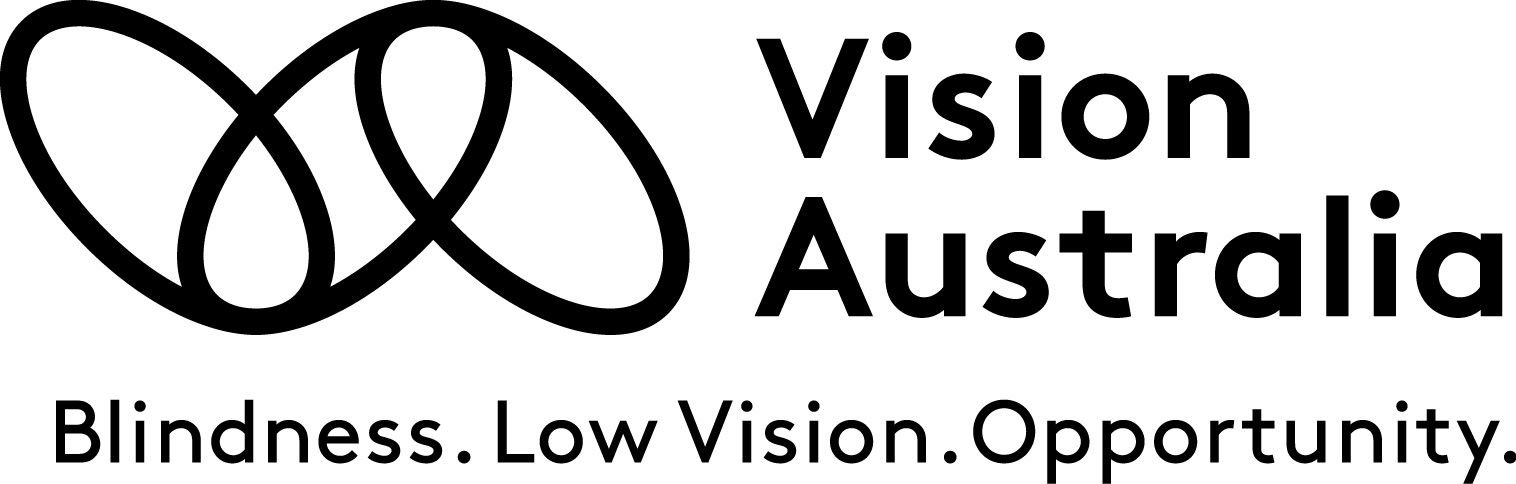 Library membership application form - Free to joinTo have your reading materials automatically sent to you, please select your preferred reading categories. Call us if you need an explanation.Please don’t send me Sexual content      Coarse language       Violent contentAction, Mystery, Crime, War 
(select all)  Adventure Non-Fiction Adventure Fiction Crime Fiction Crime Non-Fiction Detective and Mystery Fiction Legal Fiction Maritime Non-Fiction Medical Fiction Political Fiction Sea Stories Spy Fiction Suspense Fiction War Fiction War Non-Fiction WesternsAustralia (select all)  Australian Fiction Australian History Australia Non-Fiction Indigenous Fiction Indigenous Non-Fiction Outback Australia Poetry, Australian Politics, AustralianAutobiography, Biographies (select all)  Autobiography Biographical Fiction Biography Biography - Arts Biography - Australian Biography - Blind Biography - Disabled Biography - Medical Biography - Military Biography - Music and     	Musicians Biography - Politicians and 	Statesmen Biography - Religion Biography - Royalty Biography - Science Biography - Sports Biography - Stage and Screen  Biography - WritersCountryside, Animals, Sport, Humour (select all)  Animal Stories Country Life Fiction Country Life Non-Fiction Sport and Recreation 	Activities Sport and Recreation Fiction Wit and Humour Fiction Wit and Humour Non-FictionFamilies, Romance Fiction (select all)  Family Chronicles Family Stories Glamour Fiction Historical Romance Fiction Hospital Stories Light Romance Fiction Perceptive Fiction Romance and Mystery Stories Romance FictionFantasy, Horror, Sci-Fi, Supernatural (select all)  Fantasy Horror Science Fiction Supernatural FictionHistory, Distant Lands (select all)  American History Ancient History Ancient Historical Fiction  Asian History European History Great Britain Fiction History  Historical Fiction Language Instruction Myths and Legends Oral History Travel and CultureLiterature, Arts, Alternative Perspectives (select all)  20th Century Literature 21st Century Literature Classic Fiction Drama Esoteric Literature Modern Women's Fiction Music Performing Arts Philosophical Fiction Poetry Satire Short StoriesMind & Body, Home & Work(select all)  Cookery Computers and the Internet  Craft and Hobbies Finance and Business 	Management Gardening Health Care Home Management and 
	Pet Care Inspirational Stories Men’s Health Paediatrics and Parenting Science and Technology Women’s HealthReligious  Religious LiteraturePersonal, Social, Philosophical Perspectives (select all)  Environment Erotica Essays Feminist Fiction Feminist Non-Fiction Gay Fiction Gay Non-Fiction Language and Cultural      	Criticism Lesbian Fiction Lesbian Non-Fiction Philosophy Politics Psychology Psychological Fiction Sociology Vision ImpairmentMagazine subscriptions (not braille) (select all)  Australian Geographic Australian Women’s weekly Choice National Geographic National Geographic NZ New Idea Reader’s Digest  Silicon Chip The Monthly Time Australia Travel Wheels Your Garden (quarterly)Newspaper subscriptions (not braille)When you are a member login to view the full list of newspapers:i-accessonline.visionaustralia.org  Fixtures (braille available) AFL NRL CricketVision Australia updates(not braille) Your Library News Your Vision Australia RoundupGovernment information Local council newsletter Other? Please specify
	________________________End of Reading Categories FormMy registration detailsMy registration detailsMy registration detailsMy registration detailsMy registration detailsMy registration detailsMy registration detailsI am a Vision Australia clientI am a Vision Australia clientI am a Vision Australia client YES       NO YES       NO YES       NO YES       NOTitleTitleTitleMr     Mrs     Ms     Miss Other Mr     Mrs     Ms     Miss Other Mr     Mrs     Ms     Miss Other Mr     Mrs     Ms     Miss Other First name First name First name SurnameSurnameSurnameProperty name (if applicable) e.g. nursing homeProperty name (if applicable) e.g. nursing homeProperty name (if applicable) e.g. nursing homeStreet addressStreet addressStreet addressSuburbSuburbSuburbStateStateStatePostcode Postcode Postcode Telephone number Telephone number Telephone number (      )   (      )   (      )   (      )   Mobile/daytime phone Mobile/daytime phone Mobile/daytime phone Email addressEmail addressEmail addressDate of birth (dd/mm/yyyy)Date of birth (dd/mm/yyyy)Date of birth (dd/mm/yyyy)       /        /                                 /        /                                 /        /                                 /        /                          My alternate contact My alternate contact My alternate contact My alternate contact My alternate contact My alternate contact My alternate contact In case we have difficulty contacting you, please provide the details of an alternate contact, who doesn’t live with you. In case we have difficulty contacting you, please provide the details of an alternate contact, who doesn’t live with you. In case we have difficulty contacting you, please provide the details of an alternate contact, who doesn’t live with you. In case we have difficulty contacting you, please provide the details of an alternate contact, who doesn’t live with you. In case we have difficulty contacting you, please provide the details of an alternate contact, who doesn’t live with you. In case we have difficulty contacting you, please provide the details of an alternate contact, who doesn’t live with you. In case we have difficulty contacting you, please provide the details of an alternate contact, who doesn’t live with you. Full nameFull nameFull nameTelephone number Telephone number Telephone number (      )   (      )   (      )   (      )   Email addressEmail addressEmail addressThis is why I qualify for membershipThis is why I qualify for membershipThis is why I qualify for membershipThis is why I qualify for membershipThis is why I qualify for membershipThis is why I qualify for membershipThis is why I qualify for membershipThis is why I qualify for membershipI have a vision impairmentI have a vision impairmentI have a vision impairmentI have a vision impairmentI have a vision impairmentI have DyslexiaI have DyslexiaI have DyslexiaI have DyslexiaI have DyslexiaI have a visual processing disorderI have a visual processing disorderI have a visual processing disorderI have a visual processing disorderI have a visual processing disorderI have another perceptual disability. Please specify: I have another perceptual disability. Please specify: I have another perceptual disability. Please specify: I have another perceptual disability. Please specify: I have another perceptual disability. Please specify: I am unable to hold print booksI am unable to hold print booksI am unable to hold print booksI am unable to hold print booksI am unable to hold print booksHow I would like to access content How I would like to access content How I would like to access content How I would like to access content How I would like to access content How I would like to access content How I would like to access content My preferred way to read isMy preferred way to read isMy preferred way to read isMy preferred way to read is Audio    Braille   Both Audio    Braille   Both Audio    Braille   BothEnglish is not my first language. I would like reading materials in this language: English is not my first language. I would like reading materials in this language: English is not my first language. I would like reading materials in this language: English is not my first language. I would like reading materials in this language: Wifi DAISY player
I would like to rent a wifi DAISY player because I have wifi at home. I will complete the DAISY rental form. Wifi DAISY player
I would like to rent a wifi DAISY player because I have wifi at home. I will complete the DAISY rental form. Wifi DAISY player
I would like to rent a wifi DAISY player because I have wifi at home. I will complete the DAISY rental form. Wifi DAISY player
I would like to rent a wifi DAISY player because I have wifi at home. I will complete the DAISY rental form.  YES       NO YES       NO YES       NO3G DAISY player 
I would like to rent a 3G DAISY player because I don’t have wifi at home. I will complete the DAISY rental form 3G DAISY player 
I would like to rent a 3G DAISY player because I don’t have wifi at home. I will complete the DAISY rental form 3G DAISY player 
I would like to rent a 3G DAISY player because I don’t have wifi at home. I will complete the DAISY rental form 3G DAISY player 
I would like to rent a 3G DAISY player because I don’t have wifi at home. I will complete the DAISY rental form  YES       NO YES       NO YES       NOOwn player 
I have my own player (smart phone, tablet, ipad, computer etc) and will access the online catalogue this way.Own player 
I have my own player (smart phone, tablet, ipad, computer etc) and will access the online catalogue this way.Own player 
I have my own player (smart phone, tablet, ipad, computer etc) and will access the online catalogue this way.Own player 
I have my own player (smart phone, tablet, ipad, computer etc) and will access the online catalogue this way. YES       NO YES       NO YES       NOLibrary send me materialsI will complete the enclosed Reading Categories form and the Library will choose materials for meLibrary send me materialsI will complete the enclosed Reading Categories form and the Library will choose materials for meLibrary send me materialsI will complete the enclosed Reading Categories form and the Library will choose materials for meLibrary send me materialsI will complete the enclosed Reading Categories form and the Library will choose materials for me YES       NO YES       NO YES       NOSelect own materialsI want to select my own reading materials online or over the phone, once I am a member.Select own materialsI want to select my own reading materials online or over the phone, once I am a member.Select own materialsI want to select my own reading materials online or over the phone, once I am a member.Select own materialsI want to select my own reading materials online or over the phone, once I am a member. YES       NO YES       NO YES       NOThis is my preferred 4-8 character password to access the online catalogueThis is my preferred 4-8 character password to access the online catalogueThis is my preferred 4-8 character password to access the online catalogueThis is my preferred 4-8 character password to access the online catalogueMy referrer detailsMy referrer detailsMy referrer detailsMy referrer detailsMy referrer detailsMy referrer detailsMy referrer detailsTo access this service you need a referral. We may contact your referee to certify that you are a person with a print disability.A referrer may be a: diversional therapist, doctor, general practitioner, neurologist, nurse, nursing home staff, occupational therapist, ophthalmologist, optometrist, orientation and mobility instructor, orthoptist, physiotherapist, psychologist, public library staff, social worker, special education teacher, speech pathologist, Vision Australia staff member or welfare officer.
To access this service you need a referral. We may contact your referee to certify that you are a person with a print disability.A referrer may be a: diversional therapist, doctor, general practitioner, neurologist, nurse, nursing home staff, occupational therapist, ophthalmologist, optometrist, orientation and mobility instructor, orthoptist, physiotherapist, psychologist, public library staff, social worker, special education teacher, speech pathologist, Vision Australia staff member or welfare officer.
To access this service you need a referral. We may contact your referee to certify that you are a person with a print disability.A referrer may be a: diversional therapist, doctor, general practitioner, neurologist, nurse, nursing home staff, occupational therapist, ophthalmologist, optometrist, orientation and mobility instructor, orthoptist, physiotherapist, psychologist, public library staff, social worker, special education teacher, speech pathologist, Vision Australia staff member or welfare officer.
To access this service you need a referral. We may contact your referee to certify that you are a person with a print disability.A referrer may be a: diversional therapist, doctor, general practitioner, neurologist, nurse, nursing home staff, occupational therapist, ophthalmologist, optometrist, orientation and mobility instructor, orthoptist, physiotherapist, psychologist, public library staff, social worker, special education teacher, speech pathologist, Vision Australia staff member or welfare officer.
To access this service you need a referral. We may contact your referee to certify that you are a person with a print disability.A referrer may be a: diversional therapist, doctor, general practitioner, neurologist, nurse, nursing home staff, occupational therapist, ophthalmologist, optometrist, orientation and mobility instructor, orthoptist, physiotherapist, psychologist, public library staff, social worker, special education teacher, speech pathologist, Vision Australia staff member or welfare officer.
To access this service you need a referral. We may contact your referee to certify that you are a person with a print disability.A referrer may be a: diversional therapist, doctor, general practitioner, neurologist, nurse, nursing home staff, occupational therapist, ophthalmologist, optometrist, orientation and mobility instructor, orthoptist, physiotherapist, psychologist, public library staff, social worker, special education teacher, speech pathologist, Vision Australia staff member or welfare officer.
To access this service you need a referral. We may contact your referee to certify that you are a person with a print disability.A referrer may be a: diversional therapist, doctor, general practitioner, neurologist, nurse, nursing home staff, occupational therapist, ophthalmologist, optometrist, orientation and mobility instructor, orthoptist, physiotherapist, psychologist, public library staff, social worker, special education teacher, speech pathologist, Vision Australia staff member or welfare officer.
TitleTitleFull nameFull nameOccupationOccupationOrganisationOrganisationTelephone number Telephone number (      )   (      )   (      )   (      )   (      )   Email addressEmail addressDepartment of Veteran Affairs recipients onlyDepartment of Veteran Affairs recipients onlyDepartment of Veteran Affairs recipients onlyDepartment of Veteran Affairs recipients onlyDepartment of Veteran Affairs recipients onlyDepartment of Veteran Affairs recipients onlyIf you are referring a DVA recipient please complete the above and below sections. DVA recipients can only be referred by a: local medical officer (GP), low vision clinic, specialist, optometrist or occupational therapist. If you are referring a DVA recipient please complete the above and below sections. DVA recipients can only be referred by a: local medical officer (GP), low vision clinic, specialist, optometrist or occupational therapist. If you are referring a DVA recipient please complete the above and below sections. DVA recipients can only be referred by a: local medical officer (GP), low vision clinic, specialist, optometrist or occupational therapist. If you are referring a DVA recipient please complete the above and below sections. DVA recipients can only be referred by a: local medical officer (GP), low vision clinic, specialist, optometrist or occupational therapist. If you are referring a DVA recipient please complete the above and below sections. DVA recipients can only be referred by a: local medical officer (GP), low vision clinic, specialist, optometrist or occupational therapist. If you are referring a DVA recipient please complete the above and below sections. DVA recipients can only be referred by a: local medical officer (GP), low vision clinic, specialist, optometrist or occupational therapist. If you are referring a DVA recipient please complete the above and below sections. DVA recipients can only be referred by a: local medical officer (GP), low vision clinic, specialist, optometrist or occupational therapist. DVA Gold Card numberDVA Gold Card numberReferrer provider no.Referrer provider no.Referrer signatureReferrer signatureDateDateOr my alternate referral - travel card or BCA ID cardOr my alternate referral - travel card or BCA ID cardOr my alternate referral - travel card or BCA ID cardOr my alternate referral - travel card or BCA ID cardOr my alternate referral - travel card or BCA ID cardOr my alternate referral - travel card or BCA ID cardIf you don’t have a referee, we will accept an official travel card as proof of eligibility. Or a Blind Citizens Australia (BCA) ID card up until 31 Dec 17. If you don’t have a referee, we will accept an official travel card as proof of eligibility. Or a Blind Citizens Australia (BCA) ID card up until 31 Dec 17. If you don’t have a referee, we will accept an official travel card as proof of eligibility. Or a Blind Citizens Australia (BCA) ID card up until 31 Dec 17. If you don’t have a referee, we will accept an official travel card as proof of eligibility. Or a Blind Citizens Australia (BCA) ID card up until 31 Dec 17. If you don’t have a referee, we will accept an official travel card as proof of eligibility. Or a Blind Citizens Australia (BCA) ID card up until 31 Dec 17. If you don’t have a referee, we will accept an official travel card as proof of eligibility. Or a Blind Citizens Australia (BCA) ID card up until 31 Dec 17. If you don’t have a referee, we will accept an official travel card as proof of eligibility. Or a Blind Citizens Australia (BCA) ID card up until 31 Dec 17. Travel card no/BCA ID Travel card no/BCA ID State and expiry date State and expiry date Other information Other information Other information Other information Other information Other information Please provide any other information that may help us serve you better.Please provide any other information that may help us serve you better.Privacy policyPrivacy policyPrivacy policyPrivacy policyPrivacy policyPrivacy policyPrivacy policyView our privacy policy online to see how we use your information: 
www.visionaustralia.org/privacy-terms-and-conditions/privacyView our privacy policy online to see how we use your information: 
www.visionaustralia.org/privacy-terms-and-conditions/privacyView our privacy policy online to see how we use your information: 
www.visionaustralia.org/privacy-terms-and-conditions/privacyView our privacy policy online to see how we use your information: 
www.visionaustralia.org/privacy-terms-and-conditions/privacyView our privacy policy online to see how we use your information: 
www.visionaustralia.org/privacy-terms-and-conditions/privacyView our privacy policy online to see how we use your information: 
www.visionaustralia.org/privacy-terms-and-conditions/privacyView our privacy policy online to see how we use your information: 
www.visionaustralia.org/privacy-terms-and-conditions/privacyMember Charter and Terms & ConditionsMember Charter and Terms & ConditionsMember Charter and Terms & ConditionsMember Charter and Terms & ConditionsMember Charter and Terms & ConditionsMember Charter and Terms & ConditionsMember Charter and Terms & ConditionsView online the Member Charter and Terms & Conditions:
www.visionaustralia.org/living-with-low-vision/library/join-the-libraryView online the Member Charter and Terms & Conditions:
www.visionaustralia.org/living-with-low-vision/library/join-the-libraryView online the Member Charter and Terms & Conditions:
www.visionaustralia.org/living-with-low-vision/library/join-the-libraryView online the Member Charter and Terms & Conditions:
www.visionaustralia.org/living-with-low-vision/library/join-the-libraryView online the Member Charter and Terms & Conditions:
www.visionaustralia.org/living-with-low-vision/library/join-the-libraryView online the Member Charter and Terms & Conditions:
www.visionaustralia.org/living-with-low-vision/library/join-the-libraryView online the Member Charter and Terms & Conditions:
www.visionaustralia.org/living-with-low-vision/library/join-the-libraryMy consent My consent My consent My consent My consent My consent I declare that all the information provided in this application is correct. I understand and agree to all the Terms and Conditions enclosed.I declare that all the information provided in this application is correct. I understand and agree to all the Terms and Conditions enclosed.I declare that all the information provided in this application is correct. I understand and agree to all the Terms and Conditions enclosed.I declare that all the information provided in this application is correct. I understand and agree to all the Terms and Conditions enclosed.I declare that all the information provided in this application is correct. I understand and agree to all the Terms and Conditions enclosed.I declare that all the information provided in this application is correct. I understand and agree to all the Terms and Conditions enclosed.SignatureDateConsent of my parent/guardian (if applicable)Consent of my parent/guardian (if applicable)Consent of my parent/guardian (if applicable)Consent of my parent/guardian (if applicable)Consent of my parent/guardian (if applicable)Consent of my parent/guardian (if applicable)If you are under 16 years old your parent/legal guardian must complete the below details and sign the consent for you.If you are under 16 years old your parent/legal guardian must complete the below details and sign the consent for you.If you are under 16 years old your parent/legal guardian must complete the below details and sign the consent for you.If you are under 16 years old your parent/legal guardian must complete the below details and sign the consent for you.If you are under 16 years old your parent/legal guardian must complete the below details and sign the consent for you.If you are under 16 years old your parent/legal guardian must complete the below details and sign the consent for you.Full name of parent /legal guardianRelationship to applicantTelephone number(       )(       )(       )(       )(       )DateReturn this application form toReturn this application form toReturn this application form toReturn this application form toReturn this application form toReturn this application form toReturn this application form toVision Australia Information Library ServicePO Box 1047, HAWTHORN VIC 3122Telephone: 1800 005 965Fax: (03) 9864 9677Email: librarymembership@visionaustralia.orgVision Australia Information Library ServicePO Box 1047, HAWTHORN VIC 3122Telephone: 1800 005 965Fax: (03) 9864 9677Email: librarymembership@visionaustralia.orgVision Australia Information Library ServicePO Box 1047, HAWTHORN VIC 3122Telephone: 1800 005 965Fax: (03) 9864 9677Email: librarymembership@visionaustralia.orgVision Australia Information Library ServicePO Box 1047, HAWTHORN VIC 3122Telephone: 1800 005 965Fax: (03) 9864 9677Email: librarymembership@visionaustralia.orgVision Australia Information Library ServicePO Box 1047, HAWTHORN VIC 3122Telephone: 1800 005 965Fax: (03) 9864 9677Email: librarymembership@visionaustralia.orgVision Australia Information Library ServicePO Box 1047, HAWTHORN VIC 3122Telephone: 1800 005 965Fax: (03) 9864 9677Email: librarymembership@visionaustralia.orgVision Australia Information Library ServicePO Box 1047, HAWTHORN VIC 3122Telephone: 1800 005 965Fax: (03) 9864 9677Email: librarymembership@visionaustralia.orgReading categories form Reading categories form Reading categories form Reading categories form Reading categories form Reading categories form Reading categories form 